The Association of Advanced Practice Educators (AAPE UK)Annual General Meeting (AGM)Friday 4th March 2016Venue: University of Salford, The Old Fire Station ChambersTime: 14.15 AGM MinutesWelcome and IntroductionsChaired by Katrina MaclaineDelegation list:Approval of minutes of previous meetingApproved – Kathy Haigh proposed and Daniel Apau seconded approval. Matters arisingDiscussion around increasing the committee membership numbers to 16. The delegation agreed, and Kathy Haigh proposed whilst Linda East seconded the proposal, which was agreed. AAPE UK are working on developing international links and are keen to construct a map of all international contacts. If any of the membership have any contacts that they can share, please contact the committee. Please would you contact the committee if you have any suggestions for speakers for the next AAPE UK conference. Suggestions included:Including mental health practitionersCritical care practitionersCreation of YouTube channel to promote workChair’s report To include: Hallam Medical sponsorshipThank you to Alex Munroe at Hallam Medical for sponsoring AAPE UK, enabling the committee to develop their work and website. Please see their website for further details. Website development – see aboveHEE work – Ruth Pearce (AAPE UK Chair) represents AAPE UK on steering group, and Katrina Maclaine represents AAPE UK on operational group, drawing on the work from all UK countries, which is ongoing. It was noted that £3 million has been allocated to develop Advanced Practice in Scotland. The delegates were informed of the work undertaken by QNI, and Ruth Pearce has represented AAPE UK. Chris Oldman raised the issue of Safe staffing for community staff, and Anna Neary represents the APPE UK Committee. AHP representation – to increase the numbers of the committee to 16 to allow for AHP representation. 3 co-opted members now identified:Helen Molton - orthoptist  Paula Jeffrey – paramedic/ nurse and Kerry Mills - radiographer2 new members welcomed to the committee:Steven Beach, Kingston University and St. George’s, University of LondonClaire Tubbritt, Coventry UniversityAction planning for 2016-2017Points taken from 2015-2016 action plan (please see website for action plan):15.1 Katrina requested that any members who are involved in the development of advanced practice, should contact AAPE UK to share their experiences. 15.2 Hilary’s work on establishing an evidence base for effectiveness of advanced practice education is ongoing15.3 Identify role of HEI in situations where practice issues arise which cause concern. Katrina to draft FAQ’s around governance and poor practice. To highlight NMC and HCPC similarities and differences. 15.4 Define new focus in terms of conference activity for AAPE UK committee members – funding provided for 2 members to attend ICN conference in Hong Kong, and Linda East is part of the ICN Education sub-committee.15.5 – ICN International Conference attended by Katrina Maclaine and Annabella Gloster, increasing the international links that AAPE UK have. Linda East (Nottingham) is keen to develop survey to map links to overseas institutions. Please contact Linda East for further discussion/ suggestions. 15.6 Facilitate cross-course dialogue with staff and students – ongoing work by Chris Inman15.7 Revise Constitution – revised last year to encompass AHP involvement. To be further revised this year, to increase membership. 15.8 To develop new AAPE UK website that is fit for purpose – has occurred but work is ongoing to further develop the site. 15.9 Explore funding opportunities through sponsorship from external companies to ensure longevity of AAPE UK and the development of a website that is fit for purpose- furthering links with Hallam Medical 15.10 Explore possibilities of website hosting an e-journal to encourage advanced practice students to publish their dissertations or other work - Journal for Community Nursing are considering developing an advanced practice supplement. Committee members and students are encouraged to contribute.Finance report – HilaryWith thanks to Alex at Hallam Medical for making possible the changes and developments within AAPE UK. 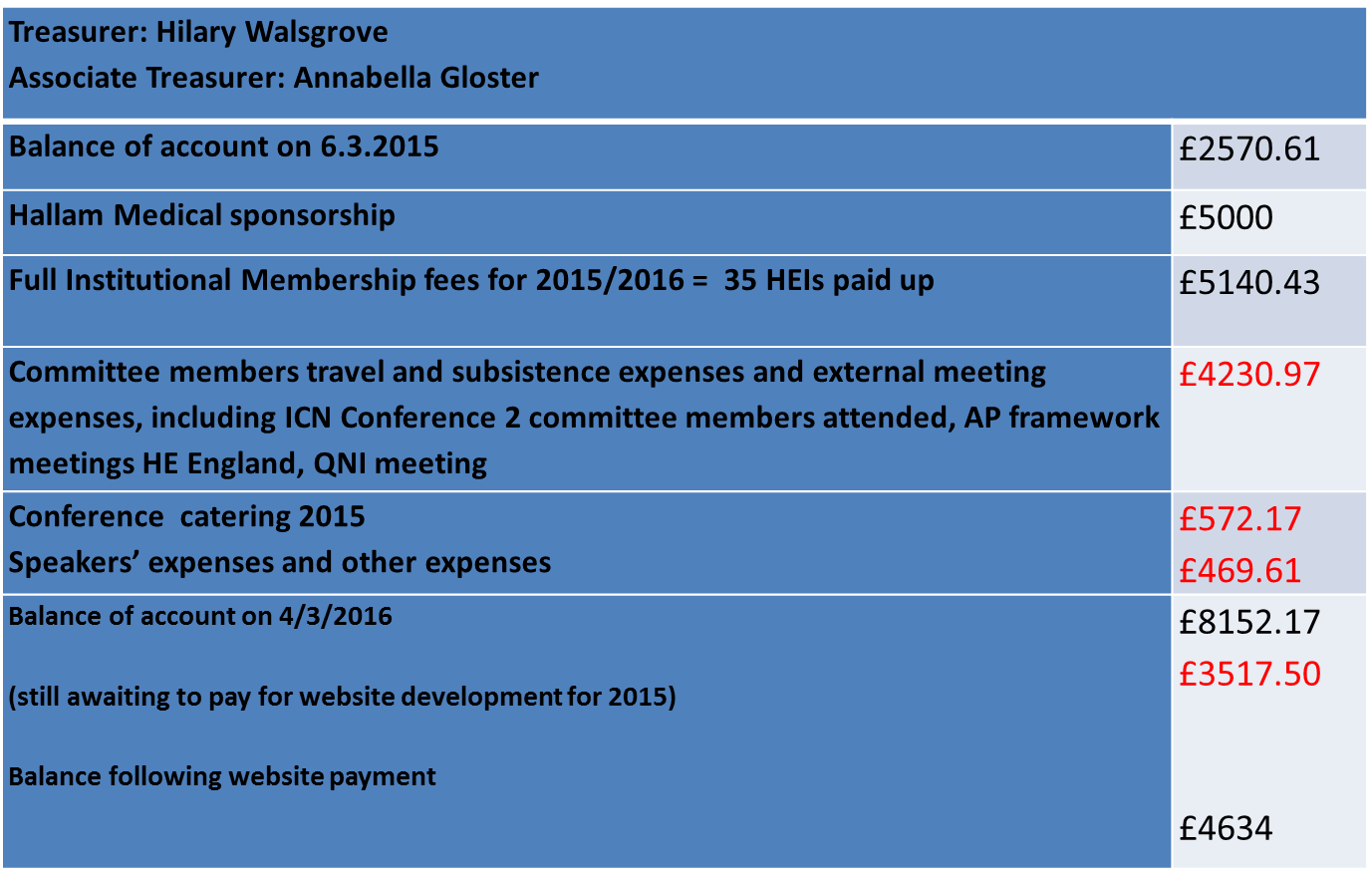 The number of HEI’s now listed as members of AAPE UK is almost 40. ElectionsProposal of committee roles and membership – agreed in opening speech, that constitution will be amended to include the 2 new full members, and that the 3 co-opted members will be invited to the next committee meeting Any other business:Future conference suggestions:PhD research presentationsPharmacist involvement as advanced practitioners and in supportive rolesEducation innovationsHearing from an advanced pharmacist re: their practiceFocus on innovation in advanced practice education in supporting all the 4 pillars to include distance learning and blended learning and clinical practice education supportDate and time of next meeting: AGM March 2017– 3rd March 2017 time approx.: 9-4pmVenue Bristol - TBC(Committee Meeting – 6th May 2016)Amblum Jeshni Guthrie MichaelO'Donnell PeterApau Daniel  ©                              Haigh Kathryn©Orton HelenBannister Mags Harrison Lynne Owens SuzanneBarnett Donna Harte Jacqui Parker NicolaBeach Steven Hutchinson MaryPearce RuthBeaton Susan                             Hodge PaulaPennington NicolaBrailsford Mandy Hopkinson ClarePhipps OllieBrownie Nicola Inman Chris©Powell MichelleCoverdale Gill                             Jeffery PaulaPrice AnnCross Liz                                     Jenkins JenniferPrice JackyDalby Sara                                  Johnson PhilipRadford MarkDuncan Rachel Jones Anna©Raioo Vijaya NaidEast Linda  ©                                 Jones KateRaleigh MaryEdwards RhiannonJames KenneyRees AshEdwards Mark ©Keinath ElkeRoberts JaneFirst Sue Lapworth TracySamuriwo RayFrost JuliaLupari MarinaSibongi SibandaGaskell LynneMaclaine Katrina©Smith LizGloster Annabella©McElhinney Evelyn©Snipe DeanGreen DianeMeasor GrahamSummerfield NeilGriffith HeatherMills KerrySutcliffe LindaGriffiths BethMunro AlexSwift JulietteWhittle DeborahNash VickyTomlins LucyWindle JillNeary Anna©Victor ElvinaNewson AnnalisaWalsgrove Hilary©Newton MelProjected expenditure for 2016:Conference 2016Conference speaker expenses and other  expenses£2000£1000Committee expenses
Committee attendance at external meetings, conferences to reprepresent AAPE UK £4750Support for membership to attend meetings, conferences etc.£3000Website maintenance and updatesTo be confirmedProjected income – Hallam MedicalProjected income from membership fees HEIs – x4050006000